Самое масштабное и долгожданное событие лета и осени — федеральный Просветительский марафон «Знание»!С 31 августа по 2 сентября от Российского общества «Знание» вас ждёт три насыщенных дня, в рамках которых пройдут выступления более 200 выдающихся лекторов — государственных деятелей, лидеров бизнеса, учёных и популяризаторов науки! Но это не все - у каждого зрителя будет возможность выиграть мега призы! Каждый день 3 главных приза:1 место - Смартфон + фирменный мерч2 место - Большая умная колонка + фирменный мерч3 место - Умная колонка + фирменный мерч4-50 места - фирменный мерчШанс есть у каждого! Вы можете присоединиться к прямым эфирам марафона из любой точки нашей страны! Лекции в новых форматах, просветительские шоу, премьера просветительского спектакля и многое другое будет доступно для всех желающих!Трансляции из каждой студии в пяти городах будут посвящены одной из тем:— трек «Знание. Сила» в основной группе Российского общества «Знание»;— трек «Знание. Сделано в России» в группе Северо-Западного федерального округа;— трек «Волонтёрство и экология» в группе Дальневосточного федерального округа;— трек «Знание. Наследие России» в группе Приволжского федерального округа;— трек «Мы вместе» в группе Просветительского марафона «Знание» | ЛНР.Не пропустите самое масштабное просветительское мероприятия года – подключайтесь к онлайн-трансляции на сайте Марафона (https://marathon.znanierussia.ru/) и в группах в ВКонтакте, слушайте лекции и выигрывайте призы! #МарафонЗнание  #РоссийскоеОбществоЗнание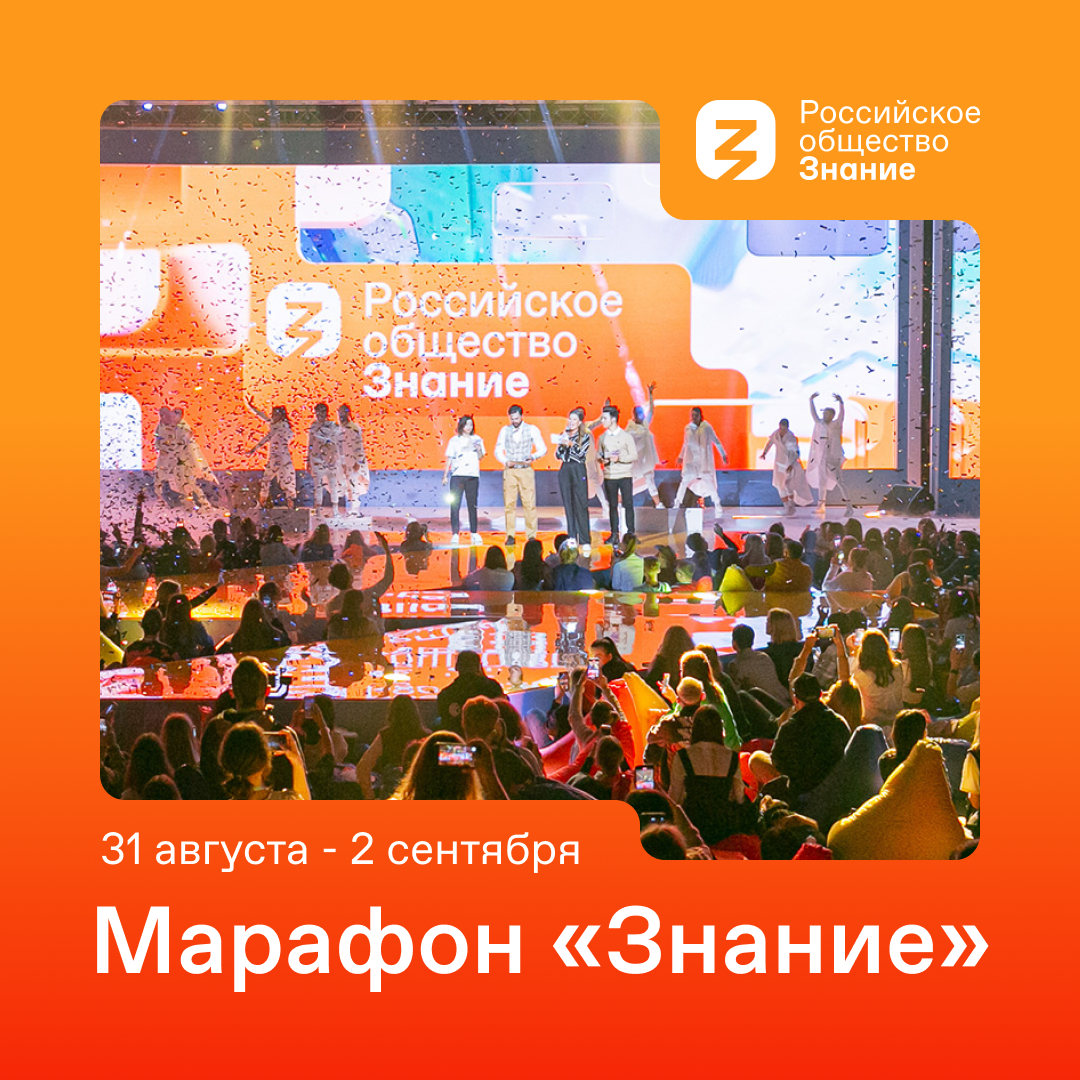 